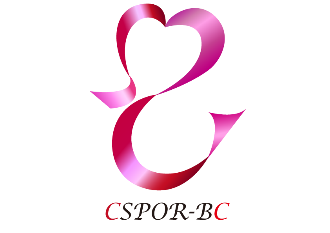 DLADS　参加申請書「人工知能を用いたマンモグラフィの自動読影判定に関する多施設共同研究」　　　氏名：　　　所属：　　　E-mail：　　　以上についてメール（ office-bc@cspor-bc.or.jp）にてご連絡ください